Задание 1. Физика намагничивания. Извлечение и применение информации из текста.Токи ФукоРассмотрим простейший опыт, демонстрирующий возникновение индукционного тока в замкнутом витке из провода, помещённом в изменяющееся магнитное поле. Судить о наличии в витке индукционного тока можно по нагреванию проводника. Если, сохраняя прежние внешние размеры витка, сделать его из более толстого провода, то сопротивление витка уменьшится, а индукционный ток возрастет. Мощность, выделяемая в витке в виде тепла, увеличится.Индукционные токи при изменении магнитного поля возникают и в массивных образцах металла, а не только в проволочных контурах. Эти токи обычно называют вихревыми токами, или токами Фуко, по имени открывшего их французского физика. Направление и сила вихревого тока зависят от формы образца, от направления и скорости изменяющегося магнитного поля, от свойств материала, из которого сделан образец. В массивных проводниках вследствие малости электрического сопротивления токи могут быть очень большими и вызывать значительное нагревание.Если поместить внутрь катушки массивный железный сердечник и пропустить по катушке переменный ток, то сердечник нагревается очень сильно. Чтобы уменьшить нагревание, сердечник набирают из тонких пластин, изолированных друг от друга слоем лака.Токи Фуко используются в индукционных печах для сильного нагревания и даже плавления металлов. Для этого металл помещают в переменное магнитное поле, создаваемое током частотой 500–2000 Гц.Тормозящее действие токов Фуко используется для создания магнитных успокоителей — демпферов. Если под качающейся в горизонтальной плоскости магнитной стрелкой расположить массивную медную пластину, то возбуждаемые в медной пластине токи Фуко будут тормозить колебания стрелки. Магнитные успокоители такого рода используются в гальванометрах и других приборах.Вопрос №1 Сила вихревого тока, возникающего в массивном проводнике, помещённом в переменное магнитное поле, зависит от1) скорости изменения магнитного поля, от материала и формы проводника2) материала и формы проводника3) формы проводника и скорости изменения магнитного поля4) скорости изменения магнитного поляВопрос №2 Медная пластина, подвешенная на длинной изолирующей ручке, совершает свободные колебания. Если пластину отклонить от положения равновесия и отпустить так, чтобы она вошла со скоростью υ в пространство между полюсами постоянного магнита (см. рисунок), то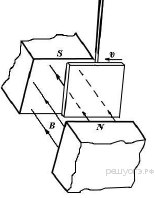 1) амплитуда колебаний пластины увеличится2) колебания пластины резко затухнут3) пластина будет совершать обычные свободные колебания4) частота колебаний пластины возрастётОтвет поясните.Вопрос №3 Какой железный сердечник будет больше нагреваться в переменном магнитном поле: сердечник, набранный из тонких изолированных пластин, или сплошной сердечник? Ответ поясните.Задание №2. ТрансформаторРасчётная задача.Однофазный трансформатор с номинальной мощностью 30 кВ*А при холостом ходе имеет напряжение 380В. Определить номинальные токи обмоток, напряжение на зажимах вторичной обмотки, если число витков первичной обмотки равно 346, а вторичной – 200. Потерями в трансформаторе пренебречь.Задание №3.Измерительные приборыРасчётная задача.                      Счётчик электрической энергии имеет паспортные данные: 120В, 10А, 1кВт*ч – 625 оборотов диска.Определить номинальную постоянную счётчика и мощность нагрузки, если его диск сделал за 10 мин 450 оборотов.